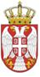       Република Србија          ОСНОВНА ШКОЛА „ЋЕЛЕ-КУЛА“Ниш, Радних бригада 28  Број: 610-79/14-6-2019-04 Датум: 21.02.2019. годинеИЗВОДиз записника са 6. седнице Школског одбора ОШ „Ћеле-кула“ у Нишу, одржане 21.02.2019. године са почетком у 1300 сатиСедници присуствовало 6 чланова Школског одбора.О Д Л У К ЕУсвојен записник са 5. седнице;Усвојен Финансијски извештај за 2018. годину – завршни рачун;Усвојен Извештај о раду Школског одбора Основне школе „Ћеле-кула“ Ниш у школској 2017/2018. години;Усвојен Извештај о успеху и дисциплини ученика на крају првог полугодишта школске 2018/19. години;Усвојен Извештај о раду школе –Извештај о реализацији Годишњег плана рада Школе на крају првог полугодишта школске 2018/19. годинуУсвојен Извештај о раду директора Школе на крају првог полугодишта школске 2018/19. години Донете Измене и допуне Развојног плана;Донете Измене и допуне Школског програма;Донете Измене и допуне Годишњег плана рада;Донета одлука о покретању поступка верификације ради остваривања припремног предшколског програма у Основној школи „Ћеле-кула“ Ниш од школске 2019/2020. године;Донет Предшколски програма;Донета одлука о усклађивању радно-правног статуса директора у складу са одредбама Закона о изменама и допунама Закона о основама система образовања и васпитања („Службени гласник Републике Србије“, број 10/2019;Седница је завршена у 1345 сати.          Записничар												Марија Петровић 				